                                    УТВЕРЖДАЮ: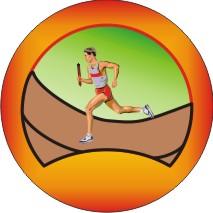                                     Глава администрации                                    МО «Мелекесский район»                                    _________С.А.Сандрюков                                                                                                                     ПОЛОЖЕНИЕо проведении весеннего кроссаЦЕЛИ И ЗАДАЧИ        Весенний кросс является спортивным мероприятием и проводится в целях привлечения молодежи к здоровому образу жизни и повышения уровня физической подготовленности.        Основными задачами Кросса являются:пропаганда физической культуры и спорта;формирование у населения  навыков здорового образа жизни;популяризация спорта и улучшение физкультурно-спортивной работы;привлечение школьников, работников образовательных организаций, предприятий и учреждений к регулярным занятиям физической культурой и спортом;формирование сборной МО «Мелекесский район» для участия в областной легкоатлетической эстафете на приз газеты «Ульяновская правда».РУКОВОДСТВО ПРОВЕДЕНИЕМ СОРЕВНОВАНИЙОбщее руководство проведением весеннего кросса осуществляет отдел по делам молодежи, культуры и спорта администрации МО «Мелекесский район» и  МКУ ДО «ДЮСШ  «Мелекесского района» Ульяновской области». Главный судья соревнований - Курицын Анатолий Архипович.МЕСТО И СРОКИ ПРОВЕДЕНИЯ        Весенний кросс проводится в р.п.Новая Майна Мелекесского района Ульяновской области  21 апреля 2018 года. Старт и финиш на территории картодрома. Дистанция кросса прилагается. Мандатная комиссия работает в день соревнований с 13.20 чаов. Построение команд – в установленных местах перед флагами до 13.50 часов. Открытие – 14.00 часов.4.  УСЛОВИЯ ДОПУСКА И ТРЕБОВАНИЯ К УЧАСТНИКАМ СОРЕВНОВАНИЙК участию в соревнованиях допускаются спортсмены, разделенные на группы: I группа- учащиеся образовательных организаций (юноши и девушки, без возрастных ограничений). Состав команды образовательной организации для зачета в Спартакиаду школьников: 4 юноши, 4 девушки (по 1 на каждую дистанцию). Максимальное количество участников в личном зачете: не более 3-х на каждую дистанцию Дистанции для юношей: 300 м., 400 м., 500 м., 600 м. Дистанции для девушек: 200 м., 300 м., 400 м., 500 м.К участию допускаются участники при наличии:- допуска врача.- заявки от образовательной организации.- !!!справки со школы с фотографией на каждого участника!!!- копии паспорта или свидетельства о рождении.II группа – молодежь и работающее население. Личный зачет.Дистанция для юношей/мужчин: 300 м., 400 м.Дистанции для девушек/женщин: 200 м., 300 м.К участию допускаются участники при наличии:- допуска врача.- копии паспорта.Заявки на участие принимаются до 18.04.2018 г. на электронный адрес dush.melekess@mail.ru. 5. ПОДВЕДЕНИЕ ИТОГОВ И НАГРАЖДЕНИЕ ПОБЕДИТЕЛЕЙI группа. Победители и призеры спартакиады школьников определяются по сумме очков (согласно таблице очков) набранных всеми членами команды (участники личного зачета в зачете не участвуют).Победители и призеры в личном зачете на дистанциях определяются по наименьшему времени.II группа. Победитель и призеры на дистанциях определяются по наименьшему времени.Кроме того, победители и призеры на дистанциях награждаются дипломами и медалями.Спортсмены показавшие лучшее время будут представлять сборную команду МО «Мелекесский район» на областной легкоатлетической эстафете на приз газеты «Ульяновская правда».6. ФИНАНСИРОВАНИЕРасходы по награждению медалями и дипломами несет отдел по делам молодежи, культуры и спорта администрации МО «Мелекесский район» и  МКУ ДО «ДЮСШ  «Мелекесского района» Ульяновской области». Расходы, связанные с проездом и питанием участников, несут командирующие организации. 7.ОБЕСПЕЧЕНИЕ БЕЗОПАСНОСТИОбязательным условием проведения соревнований является наличие в местах проведения соревнований машин скорой помощи с соответствующим медицинским персоналом и наличие машин ГИБДД.ДАННОЕ ПОЛОЖЕНИЕ ЯВЛЯЕТСЯ ОФИЦИАЛЬНЫМ ВЫЗОВОМ!